Об утверждении типовых контрактов (типовых условиях контрактов), заключаемых для обеспечения нужд муниципального образования городское поселение ОктябрьскоеВ соответствии с частью 6 статьи 112 Федерального закона от 05.04.2013 № 44-ФЗ «О контрактной системе в сфере закупок товаров, работ, услуг для обеспечения государственных и муниципальных нужд»:1. Утвердить типовые контракты (типовые условия контрактов), заключаемые для обеспечения нужд муниципального образования городское поселение Октябрьское, согласно приложениям №№ 1-3.2. Обнародовать настоящее постановление путем размещения в сети Интернет на официальном сайте городского поселения Октябрьское, в помещениях библиотек и иных  общедоступных местах городского поселения Октябрьское.3. Постановление вступает в силу после его официального обнародования.4. Контроль за выполнением настоящего постановления возложить на заместителя главы поселения по социально-правовым вопросам Мироненко Н.Ю.Глава городского поселения Октябрьское 		             		В.В.Сенченков                                                                                   Приложение № 1                 к постановлению администрации                       городского поселения Октябрьское                                                                          от «13» мая 2014 г. № 107ТИПОВая форма МУНИЦИПАЛЬНОГО контракта на поставку товаров ______________ «___»_____________20__ г.
____________________________________, именуем__ в дальнейшем «Заказчик», в лице ___________________________, действующего на основании ___________, с одной стороны, и ____________________________________________, именуем__ в дальнейшем «Поставщик», в лице _______________________, действующего на основании _______________________, вместе именуемые «Стороны», в соответствии с законодательством Российской Федерации, и на основании протокола от ______________ № ___  заключили настоящий муниципальный контракт, именуемый в дальнейшем «Контракт», о нижеследующем:1. Предмет Контракта1.1. Поставщик обязуется поставить и передать Заказчику _____________ в количестве _____ (далее – товар), а также осуществить монтаж и наладку товара (в случае, если это предусмотрено технической документацией на товар), а Заказчик обязуется принять товар и обеспечить его оплату. (Поставщик обязуется поставить и передать товар Заказчику по наименованиям, в количестве и ассортименте согласно Спецификации (Приложение № 1), в срок согласно Графику поставки (Приложение № 2) и качества, соответствующего Техническому заданию (Приложение № 3), являющимися неотъемлемой частью настоящего Контракта, а Заказчик обязуется принять товар и обеспечить его оплату.).1.2. Поставщик гарантирует Заказчику, что товар, поставляемый в рамках Контракта, является новым (товаром, который не был в употреблении, не прошел ремонт, в том числе восстановление, замену составных частей, восстановление потребительских свойств), ранее не использованным, свободен от любых притязаний третьих лиц, не находится под запретом (арестом), в залоге.1.3. Место поставки товара (выполнения работ по монтажу и установке (сборке, настройке) товара) – индекс___________, пгт. (с., п.) _____________, ул._______________, д.____, этаж ___________, каб. _________ (далее – «место поставки»).1.4. Код Общероссийского классификатора видов экономической деятельности               (ОК 029-2001): _______________________.Код Общероссийского классификатора видов экономической деятельности, продукции и услуг (ОК 004-93): _________________________.2. Цена Контракта и порядок расчетов2.1. Цена Контракта является твердой, не может изменяться в ходе заключения и исполнения Контракта, за исключением случаев, установленных настоящим Контрактом и (или) предусмотренных законодательством Российской Федерации.2.2. Общая цена Контракта составляет _________________________, включая налог на добавленную стоимость (__ %) (НДС не облагается)._ Стоимость единицы товара указана в Спецификации (Приложение № 1).(Стоимость этапа по Контракту указана в Графике поставки (Приложение № 2).)2.3. В стоимость Контракта включены все расходы Поставщика, необходимые для осуществления им своих обязательств по Контракту в полном объеме и надлежащего качества, в том числе все подлежащие к уплате налоги, сборы и другие обязательные платежи, расходы на упаковку, маркировку, страхование, сертификацию, транспортные расходы по доставке товара до места назначения, затраты по хранению товара на складе Поставщика, стоимость погрузочно-разгрузочных работ, монтажа и наладки товара (в случае, если это предусмотрено технической документацией на товар), инструктаж лиц, осуществляющих использование и обслуживание товара, расходы на эксплуатацию товара и другие.2.4 Оплата по настоящему Контракту производится в следующем порядке:2.4.1. Заказчик перечисляет на расчетный счет Поставщика авансовый платеж в размере __% от общей цены Контракта, что составляет _________, на основании выставленного Поставщиком счета в течение ____ рабочих дней со дня заключения Контракта (Авансовые платежи по Контракту не предусмотрены).2.4.2. Окончательный расчет (Расчет /расчет по этапу/ ежемесячный расчет за поставленный по заявкам Заказчика товар) осуществляется в рублях путем перечисления Заказчиком денежных средств на расчетный счет Поставщика в течение ____ рабочих дней со дня подписания Заказчиком Акта сдачи-приемки товара (Акта взаимосверки обязательств в случаях, предусмотренных настоящим Контрактом), на основании представленного Поставщиком счета (счета-фактуры).2.5. В случае начисления Заказчиком Поставщику неустойки и (или) предъявления требования о возмещении убытков, Стороны вправе подписать Акт взаимосверки обязательств по Контракту, в котором помимо прочего указываются сведения о фактически исполненных обязательствах по Контракту; сумма, подлежащая оплате в соответствии с условиями настоящего Контракта; размер неустойки (и (или) убытков), подлежащей взысканию; основания применения и порядок расчета неустойки (и (или) убытков); итоговая сумма, подлежащая оплате Поставщику по Контракту. В данном случае оплата по Контракту осуществляется за вычетом соответствующего размера неустойки (и (или) убытков) на основании подписанного Сторонами Акта взаимосверки обязательств и представленного Поставщиком счета (счета-фактуры).  2.6. В случае если при начислении Заказчиком Поставщику неустойки и (или) предъявления требования о возмещении убытков, Стороны не подписали Акт взаимосверки обязательств по Контракту, указанный в п. 2.5 настоящего Контракта, Заказчик вправе не производить оплату по Контракту до уплаты Поставщиком начисленной и выставленной Заказчиком неустойки и (или) требования о возмещении убытков. 2.7. В случае уменьшения Заказчику соответствующими органами в установленном порядке ранее доведенных лимитов бюджетных обязательств, приводящего к невозможности исполнения Заказчиком обязательств по настоящему Контракту, о чем Заказчик уведомляет Поставщика, Стороны согласовывают в соответствии с законодательством Российской Федерации новые условия по цене и (или) количеству товаров.3. Права и обязанности сторон3.1. Заказчик имеет право:3.1.1. Контролировать исполнение Поставщиком условий Контракта, не вмешиваясь в его оперативно-хозяйственную деятельность.3.1.2. По согласованию с Поставщиком изменить количество поставляемых товаров в соответствии с пунктом 12.5. Контракта.3.1.3. Привлекать независимых экспертов для проверки соответствия качества поставляемого товара требованиям, установленным настоящим Контрактом.3.1.4. Досрочно принять и оплатить товар (его часть) в соответствии с условиями Контракта.3.1.5. Осуществлять иные права, предусмотренные настоящим Контрактом и (или) законодательством Российской Федерации.3.1.6. __________________________________________________3.2. Заказчик обязан: 3.2.1. Обеспечить приемку поставленных товаров по Контракту по количеству, качеству, ассортименту и комплектации, а также приемку работ по монтажу и наладке товара (в случае, если это предусмотрено технической документацией на товар),  работ по инструктажу лиц (сотрудников Заказчика), осуществляющих использование и обслуживание товара.3.2.2.  Оплатить товары в порядке, предусмотренном Контрактом.3.2.3. Требовать возмещения неустойки (пени, штрафы) и (или) убытков, причиненных по вине Поставщика, в соответствии с порядком установленным приложением № 4 к настоящему контракту. 3.2.4. ___________________________________________________________3.3. Поставщик обязан: 3.3.1. Поставить товар и выполнить работы по монтажу и наладке товара (в случае, если это предусмотрено технической документацией на товар), работы по инструктажу лиц (сотрудников Заказчика), осуществляющих использование и обслуживание товара, в сроки, предусмотренные настоящим Контрактом.3.3.2. Доставить товар своим транспортом и за свой счет, а также представить все принадлежности и документы (техническую документацию), относящиеся к товару (сертификаты, декларации о соответствии, санитарно-эпидемиологические заключения и иные документы, обязательные для данного вида товара, подтверждающие качество товара, оформленные в соответствии с законодательством Российской Федерации). В случае если товары, поставляемые в рамках настоящего Контракта, произведены за пределами Российской Федерации, Поставщик обязуется документально подтвердить Заказчику (Получателю), что товары выпущены в свободное обращение на территории Российской Федерации.3.3.3. Передать Заказчику товары надлежащего качества, в количестве, ассортименте и комплектации согласно Спецификации (Приложение № 1) и Техническому заданию (Приложение № 2). По требованию Заказчика своими средствами и за свой счет в срок, согласованный с Заказчиком, произвести замену товара ненадлежащего качества, количества, ассортимента или комплектации.3.3.4. Бесплатно осуществлять гарантийные обязательства в отношении товара и комплектующих изделий в течение гарантийного срока, в том числе гарантийное обслуживание товара, ремонт, восстановление, замену в соответствии с Техническим заданием (Приложение № 3). Перечень гарантийных обязательств определен в Техническом задании (Приложение № 3). Исполнение гарантийных обязательств  осуществляется как по местонахождению Заказчика, так и по месту нахождения Поставщика. В случаях, когда гарантийные обязательства осуществляются по местонахождению Поставщика, доставка товара и комплектующих изделий к месту гарантийного обслуживания, ремонта, замены и обратно осуществляется за счет Поставщика.Гарантийный срок составляет ______ месяцев. Гарантийный срок начинает течь с момента подписания Заказчиком товарной накладной (акта сдачи-приемки товара, акта о выполненных работах по монтажу и установке (сборке, настройке), протокола испытания). (Вместе с товаром предоставить гарантию на товар, установленную производителем товара, при этом срок действия такой гарантии должен быть не менее __ месяцев с даты подписания Заказчиком Акта сдачи-приемки товара. Дополнительно вместе с товаром предоставить гарантию Поставщика на товар и срок действия гарантии должен быть _____________ месяцев с даты подписания Заказчиком Акта сдачи-приемки товара (не менее, чем срок действия гарантии производителя данного товара) (включается в случае, если предметом контракта является поставка машин и оборудования)). Поставщик обязуется предоставлять Заказчику контактный телефон, по которому пользователи товара могли бы связаться с квалифицированным персоналом Поставщика для решения вопросов о выявленных неисправностях товара. Такой контактный телефон должен функционировать по рабочим дням с 10 до 18 часов (местное время в пункте нахождения сервисного центра по каждому виду товара). В составе поставляемых с товарами информационных материалов должны быть указаны условия выполнения гарантийных обязательств и номера контактных телефонов сервисных центров.Запасные части, устанавливаемые на товары в течение гарантийного срока, должны быть совместимы с основными товарами, поставленными в рамках Контракта. 3.3.5. Вместе с товаром предоставить обеспечение гарантии Поставщика на товар в размере __% начальной (максимальной) цены контракта, что составляет  _______________________ рублей. Способом обеспечения гарантии Поставщика по Контракту является либо безотзывная банковская гарантия, выданная банком или иной кредитной организацией, либо передача Заказчику в залог денежных средств, в том числе в форме вклада (депозита)). Обеспечение гарантии Поставщика должно действовать в течение всего гарантийного срока и заканчиваться не ранее истечения тридцати дней со дня окончания гарантийного срока (включается в случае, если предметом контракта является поставка новых машин и оборудования с начальной (максимальной) ценой контракта (ценой лота) пятьдесят миллионов рублей и более, поставка медицинского оборудования). 3.3.6. Соблюдать пропускной и внутриобъектовый режим Заказчика.3.3.7. ___________________________________________________________3.3.8. Выполнять иные обязанности, предусмотренные настоящим Контрактом.3.4. Поставщик вправе:3.4.1. Требовать приемки и оплаты товара в объеме, порядке, сроки и на условиях, предусмотренных настоящим Контрактом. 3.4.2. По согласованию с Заказчиком досрочно поставить товары. Заказчик вправе досрочно принять и оплатить товары (часть товаров) в соответствии с условиями Контракта.3.4.3. ___________________________________________________4. Сроки поставки товаров4.1. Поставка товара должна быть осуществлена в срок до ____ ___________ 20___ г. (в течение __ календарных дней с момента заключения контракта (перечисления на расчетный счет Поставщика суммы авансового платежа) / Поставка товаров осуществляется в соответствии с Графиком поставки (Приложение № 2), являющимся неотъемлемой частью настоящего Контракта./ Поставка товаров осуществляется партиями по отгрузочным разнарядкам (заявкам) Заказчика. Отгрузочные разнарядки (заявки) направляются посредством телеграфа и (или) факсимильной связи и содержат сведения о наименовании, количестве и ассортименте товара. Отгрузочные разнарядки (заявки) должны быть подписаны уполномоченным лицом Заказчика и заверены оттиском печати Заказчика. Товар должен быть поставлен в течение ___ календарных дней с момента направления соответствующей заявки. Заявка является неотъемлемой частью настоящего Контракта.4.2. Монтаж и наладка товара (в случае, если это предусмотрено технической документацией на товар), инструктаж лиц (сотрудников Заказчика), осуществляющих использование и обслуживание товара, осуществляется в срок до __ _______ 20___ г. (в течение __ календарных дней с даты поставки товара, указанного в п. 4.1 настоящего Контракта / в срок, указанный в Графике поставки (Приложение № 2), являющимся неотъемлемой частью настоящего Контракта).4.3. Досрочная поставка допускается только по письменному согласованию с Заказчиком. В случае согласования досрочной поставки Заказчик обязуется принять товар и подписать Акт сдачи-приемки товара в порядке, установленном настоящим Контрактом.4.4. Инструктаж лиц должен осуществляться в очном порядке, в рабочие дни с __ часов __ минут до __ часов __ минут. По результатам инструктажа Поставщик выдает сертификат сотрудникам Заказчика, прошедшим инструктаж.  4.5. В случае если в п. 11.1 настоящего Контракта указана дата, при наступлении которой обязательства сторон прекращаются, за исключением обязательств по оплате товара, гарантийных обязательств, обязательств по возмещению убытков и выплате неустойки, Стороны после наступления указанной даты не вправе требовать исполнения Контракта. В данном случае Заказчиком в двух экземплярах составляется Акт взаимосверки обязательств по Контракту, в котором указываются сведения о прекращении действия Контракта; сведения о фактически исполненных обязательствах по Контракту; сумма, подлежащая оплате в соответствии с условиями настоящего Контракта. Поставщик обязан подписать Акт взаимосверки обязательств. Данный акт является основанием для проведения взаиморасчетов между Сторонами.5. Порядок сдачи и приемки товара5.1. Поставщик в срок, указанный в разделе 4 настоящего Контракта, при поставке товара должен передать Заказчику следующие документы:технический паспорт (паспорт производителя) на каждую единицу товара, сертификат соответствия или декларация о соответствии,  одобрение типа транспортного средства, инструкция пользователя на русском языке, документы, подтверждающие гарантийные обязательства (гарантия поставщика (гарантийное письмо или иной документ), гарантия производителя (гарантийный талон либо соответствующий раздел и отметка в техническом паспорте),обеспечение гарантии Поставщика (банковская гарантия, выданная банком или иной кредитной организацией или платежное поручение, подтверждающее перечисление денежных средств на счет Заказчика);______________________________________;товарные накладные, акты сдачи-приемки товара, счет, счет-фактуру. 5.2. Приемка товара, монтаж и наладка товара (в случае, если это предусмотрено технической документацией на товар), инструктаж лиц (сотрудников Заказчика), осуществляющих использование и обслуживание товара, осуществляется в месте поставки товара.5.3. Приемка осуществляется уполномоченным представителем Заказчика в присутствии Поставщика. Заказчик вправе создать приемочную комиссию для проверки соответствия количества, комплектности, ассортимента и качества поставленного товара требованиям, установленным настоящим Контрактом. В состав такой приемочной комиссии могут быть включены представители участников закупок, участвовавших в соответствующем заказе, на основании которого заключен Контракт, но не ставших победителями. Проверка соответствия качества поставляемого товара требованиям, установленным настоящим Контрактом, может также осуществляться с привлечением независимых экспертов.5.4. Проверка соответствия товара требованиям, установленным настоящим Контрактом, осуществляется в следующем порядке:5.4.1. В присутствии представителей Сторон осуществляется проверка наличия сопроводительных документов на товар (п. 5.1), а также проверка целостности упаковки, вскрытие упаковки (в случае, если товар поставляется в упаковке), осмотр товара на наличие сколов, трещин, внешних повреждений. 5.4.2. После внешнего осмотра товара (п. 5.4.1) осуществляется проверка товара по количеству путем пересчета единиц товара и сопоставления полученного количества с количеством товара, указанным в Спецификации (Приложение № 1). Количество поступившего товара при его приемке определяется в тех же единицах измерения, которые указаны в Спецификации (Приложение № 1).Одновременно проверяется соответствие наименования, ассортимента и комплектности товара, указанного в Спецификации (Приложение № 1), с фактическим наименованием, ассортиментом и комплектностью товара и с содержащимся в сопроводительных документах на товар (п. 5.1).5.4.3. Товар должен быть поставлен полностью. Заказчик вправе отказаться от приемки части Товара. Если Поставщик передал меньшее количество товара, чем определено в Спецификации (Приложение № 1) (и Графике поставки (Приложение № 2)), Заказчик вправе потребовать передать недостающее количество товара, либо направить Поставщику требование о расторжении Контракта по соглашению сторон, в случае, если поставка недостающего количества товара потребует больших временных затрат, в связи с чем Заказчик  утрачивает интерес к Контракту. Если Поставщик передал Заказчику товар в количестве, превышающем указанное в Спецификации (Приложение № 1), Заказчик извещает об этом Поставщика в порядке, предусмотренном п. 5.4.7 настоящего Контракта. Приемка излишнего количества товара не осуществляется. 5.4.4. Приемка товара по качеству осуществляется после осуществления Поставщиком монтажа и наладки товара (в случае, если это предусмотрено технической документацией на товар). При этом Заказчик вправе осуществить выборочную проверку качества товара. В случае если при осуществлении выборочной проверки обнаружен товар (часть товара), качество которого не соответствует требованиям настоящего Контракта, результаты такой проверки распространяются на всю поставку.5.4.5. В случае обнаружения недостатков в качестве поставленного товара, Заказчик непосредственно в ходе проведения приемки извещает об этом представителя Поставщика. В случае отсутствия уполномоченного представителя Поставщика уведомление о некачественной поставке направляется Поставщику в порядке, предусмотренном п. 5.4.7 настоящего Контракта. 5.4.6. В случае если Поставщик не согласен с предъявляемой Заказчиком претензией о некачественной поставке, Поставщик обязан самостоятельно подтвердить качество товара в экспертной организации и оригинал экспертного заключения представить Заказчику. Выбор экспертной организации осуществляется Поставщиком и согласовывается с Заказчиком. Оплата услуг экспертной организации, а также всех расходов, в том числе  связанных с транспортировкой, монтажом/демонтажем товара для экспертизы, осуществляется Поставщиком. 5.4.7. Обо всех нарушениях условий Контракта о количестве, об ассортименте, о качестве, комплектности, таре и (или) об упаковке товара Заказчик извещает Поставщика не позднее трех рабочих дней с даты обнаружения указанных нарушений. Извещение о невыполнении или ненадлежащем выполнении Поставщиком обязательств по Контракту составляется Заказчиком в письменной форме с указанием сроков по устранению допущенных Поставщиком нарушений, вручается Поставщику под расписку. В случае отсутствия уполномоченного представителя Поставщика уведомление о недопоставке или некачественной поставке направляется Поставщику по почте, факсу, электронной почте либо нарочным. Адресом электронной почты для получения извещения является: _________. Номером факса для получения извещения является: ________________. 5.4.8. Поставщик в установленный в извещении (п. 5.4.7) срок  обязан устранить все допущенные нарушения. Если Поставщик в установленный срок не устранит нарушения, Заказчик вправе предъявить Поставщику требование о возмещении своих расходов на устранение недостатков товара и (или) направить Поставщику требование о расторжении Контракта по соглашению сторон, в случае, если устранение нарушений потребует больших временных затрат, в связи с чем Заказчик утрачивает интерес к Контракту.5.4.9. Во всем, что не предусмотрено настоящим разделом Контракта, стороны руководствуются инструкциями, утвержденными постановлениями Госарбитража при Совете Министров СССР:- от 25.04.1966 № П-7 «О порядке приемки продукции производственно-технического назначения и товаров народного потребления по качеству»; - от 15.06.1965 № П-6 «О порядке приемки продукции производственно-технического назначения и товаров народного потребления по количеству».5.4.10. Оказание услуг по инструктажу лиц (сотрудников Заказчика), осуществляющих обслуживание и эксплуатацию товара, подтверждается сертификатами, выданными Поставщиком сотрудникам Заказчика, прошедшим инструктаж.  5.5. Поставщик за свой счет и своими силами должен произвести уборку упаковки и прочего мусора, образовавшегося в ходе приемки товара, монтажа и наладки товара.5.6. Приемка товара в целом (или отдельной партии товара, в случае, когда согласно Графику поставки (Приложение № 2) предусматривается поэтапная поставка), включая работы по монтажу и наладке товара (в случае, если это предусмотрено технической документацией на товар), инструктажу лиц (сотрудников Заказчика), осуществляющих обслуживание и эксплуатацию товара, оформляется Актом сдачи-приемки товара, который составляется в двух экземплярах и подписывается Заказчиком и Поставщиком. 5.7. Риск случайной гибели или случайного повреждения товаров до их приемки (до подписания Акта сдачи-приемки товара) Заказчиком несет Поставщик. 5.8. Поставщик обеспечивает хранение товара до момента их сдачи – приемки. 6. Обеспечение исполнения контракта6.1. Способом обеспечения исполнения обязательств Поставщика по Контракту является ___________(безотзывная банковская гарантия / передача Заказчику в залог денежных средств, в том числе в форме вклада (депозита)) в размере __ процентов от начальной (максимальной) цены контракта, что составляет ________________.6.2. Обеспечение исполнения контракта предоставляется Заказчику до заключения Контракта. 6.3. Срок действия обеспечения – до __ _______ 20___ г. Срок действия обеспечения может быть прекращен до наступления указанного срока в случае досрочной поставки товара.6.4. В случае, если по каким-либо причинам обеспечение исполнения обязательств по Контракту перестало быть действительным, закончило свое действие или иным образом перестало обеспечивать исполнение Поставщиком своих обязательств по контракту, Поставщик обязуется в течение 10 (десяти) дней предоставить Заказчику иное (новое) надлежащее обеспечение исполнение обязательств по Контракту на тех же условиях и в том же размере, которые указаны в настоящем разделе.6.5. По Контракту должны быть обеспечены обязательства Поставщика по возмещению убытков Заказчика, причиненных неисполнением или ненадлежащим исполнением обязательств по Контракту, а также обязанность по выплате неустойки, возврату аванса и иных долгов, возникших у Поставщика перед Заказчиком.6.6. Обеспечение исполнения Контракта подлежит возврату Поставщику после исполнения Сторонами обязательств по Контракту. 7. Ответственность сторон7.1. Стороны несут ответственность за ненадлежащее, неполное и несвоевременное исполнение своих обязательств по контракту.  7.2. В случае невыполнения либо ненадлежащего выполнения Поставщиком своих обязательств по Контракту в целом, в том числе в случае одностороннего отказа от исполнения обязательств, Заказчик требует уплату неустойки (штрафа). Неустойка (штраф) начисляется за каждый день просрочки исполнения обязательства, предусмотренного Контрактом, начиная со дня, следующего после дня истечения установленного Контрактом срока исполнения обязательства. Размер такой неустойки (штрафа) устанавливается в размере _____(не менее одной трехсотой ставки рефинансирования Центрального банка Российской Федерации) действующей на день уплаты неустойки (штрафа) ставки рефинансирования Центрального банка Российской Федерации от цены контракта, уменьшенной на сумму, пропорциональную объему обязательств, предусмотренных контрактом и фактически исполненных Поставщиком. Поставщик освобождается от уплаты неустойки (штрафа), если докажет, что просрочка исполнения указанного обязательства произошла вследствие непреодолимой силы или по вине Заказчика. Поставщик несет ответственность за нарушение как начального и конечного, так и промежуточных сроков исполнения своих обязательств.7.3. Неустойка носит штрафной характер. При невыполнении обязательств по Контракту, кроме уплаты неустойки, Поставщик возмещает в полном объеме понесенные Заказчиком убытки.7.4. В случае начисления Заказчиком Поставщику неустойки и (или) убытков, Заказчик направляет Поставщику претензию с требованием оплатить неустойку и (или) понесенные Заказчиком убытки, с указанием порядка и сроков соответствующей оплаты. В случае, если Поставщик в добровольном порядке в установленный Заказчиком срок не оплатил неустойку и (или) убытки, Заказчик вправе уменьшить размер оплаты  на сумму начисленной неустойки и (или) убытков в порядке, предусмотренном в п. 2.5 настоящего Контракта. При этом исполнение обязательства Поставщика по перечислению неустойки (штрафа) и (или) убытков в доход бюджета возлагается на Заказчика.7.5. Заказчик отвечает за своевременную приемку и оплату поставленного по Контракту товара.7.6. В случае просрочки исполнения Заказчиком обязательств, предусмотренных Контрактом, Поставщик вправе потребовать уплату неустойки (штрафа, пеней). Неустойка (штраф, пени) начисляется за каждый день просрочки исполнения обязательства, предусмотренного контрактом, начиная со дня, следующего после дня истечения установленного контрактом срока исполнения обязательства. Размер такой неустойки (штрафа, пеней) устанавливается в размере одной трехсотой действующей на день уплаты неустойки (штрафа, пеней) ставки рефинансирования Центрального банка Российской Федерации. Заказчик освобождается от уплаты неустойки (штрафа, пеней), если докажет, что просрочка исполнения указанного обязательства произошла вследствие непреодолимой силы или по вине Поставщика.8. Форс-мажорные обстоятельства8.1. Стороны освобождаются от ответственности за частичное или полное невыполнение обязательств по Контракту, если оно явилось следствием обстоятельств непреодолимой силы (форс-мажор), а именно: пожара, наводнения, землетрясения, войны, военных действий, блокады, эмбарго, общих забастовок, запрещающих (либо ограничивающих) актов властей, и если эти обстоятельства непосредственно повлияли на исполнение настоящего Контракта. При этом сроки выполнения обязательств по настоящему Контракту отодвигаются соразмерно сроку, в течение которого действовали такие обстоятельства и их последствия.8.2. Сторона, для которой создалась невозможность выполнения обязательств по настоящему Контракту, обязана немедленно (в течение 3 (трех) дней) известить другую сторону о наступлении и прекращении вышеуказанных обстоятельств. Несвоевременное извещение об этих обстоятельствах лишает, соответствующую сторону права ссылается на них в будущем.8.3. Обязанность доказать наличие обстоятельств непреодолимой силы лежит на Стороне Контракта, не выполнившей свои обязательства по Контракту.Доказательством наличия вышеуказанных обстоятельств и их продолжительности будут служить документы Торгово-промышленной палаты Ханты-Мансийского автономного округа - Югры, или иной торгово-промышленной палаты, где имели место обстоятельства непреодолимой силы.8.4. Если обстоятельства и их последствия будут длиться более 1 (одного) месяца, то стороны расторгают Контракт. В этом случае ни одна из сторон не имеет права потребовать от другой стороны возмещения убытков.9. Порядок разрешения споров9.1. Заказчик и Поставщик должны приложить все усилия, чтобы путем прямых переговоров разрешить к обоюдному удовлетворению сторон все противоречия или спорные вопросы, возникающие между ними в рамках настоящего Контракта.9.2. Любые споры, разногласия и требования, возникающие из настоящего Контракта, подлежат разрешению в Арбитражном суде Ханты-Мансийского автономного округа – Югры.10. Расторжение Контракта10.1. Расторжение настоящего Контракта допускается по соглашению Сторон, в одностороннем порядке или решению суда по основаниям, предусмотренным гражданским законодательством.10.2. Расторжение Контракта по соглашению Сторон совершается в письменной форме и возможно в случае наступления условий, при которых для одной из Сторон или обеих Сторон дальнейшее исполнение обязательств по настоящему Контракту не возможно либо возникает нецелесообразность исполнения настоящего Контракта.10.3. В случае расторжения Контракта по соглашению Поставщик возвращает Заказчику все денежные средства, перечисленные для исполнения обязательств по настоящему Контракту, а Заказчик оплачивает расходы (издержки) Поставщика за фактически исполненные обязательства по настоящему Контракту.10.4. Требование о расторжении Контракта может быть заявлено Стороной в суд только после получения отказа другой Стороны на предложение расторгнуть настоящий Контракт либо неполучения ответа в течение 10 (десяти) дней с даты получения предложения о расторжении настоящего Контракта.10.5. Заказчик вправе принять решение об одностороннем отказе от исполнения контракта в соответствии с гражданским законодательством и положениями статьи 95 Федерального закона от 05.04.2013 г. № 44-ФЗ «О контрактной системе в сфере закупок товаров, работ, услуг для обеспечения государственных и муниципальных нужд».11. Срок действия Контракта11.1. Настоящий Контракт вступает в силу со дня подписания его Сторонами и действует до исполнения всех обязательств по Контракту. (Настоящий Контракт вступает в силу со дня подписания его Сторонами и действует до «____» ____________ 20____ г. «__» ________ 20__ г. обязательства Сторон по Контракту прекращаются, за исключением обязательств по оплате товара, гарантийных обязательств, обязательств по возмещению убытков и выплате неустойки).12. Прочие условия12.1. Настоящий Контракт составлен в письменной форме на __ (___) листах в 2 (двух) экземплярах, имеющих одинаковую юридическую силу, по одному для Заказчика и Поставщика. (Настоящий Контракт составлен в форме электронного документа. После заключения Контракта Стороны вправе изготовить Контракт на бумажном носителе в 2 (двух) экземплярах, имеющих одинаковую юридическую силу, по одному для Заказчика и Поставщика).12.2. Все приложения к Контракту являются его неотъемной частью.12.3. К Контракту прилагается _____________________.12.4. В случае изменения наименования, адреса места нахождения или банковских реквизитов Стороны, она письменно извещает об этом другую Сторону в течение ___ рабочих дней с даты такого изменения.12.5. Заказчик по согласованию с поставщиком в ходе исполнения Контракта вправе изменить не более чем на десять процентов количество всех предусмотренных Контрактом товаров при изменении потребности в товарах, на поставку которых заключен Контракт. При поставке дополнительного количества таких товаров Заказчик по согласованию с Поставщиком вправе изменить первоначальную цену Контракта пропорционально количеству таких товаров, но не более чем на десять процентов такой цены Контракта, а при внесении соответствующих изменений в Контракт в связи с сокращением потребности в поставке таких товаров Заказчик обязан изменить цену Контракта указанным образом. Цена единицы дополнительно поставляемого товара и цена единицы товара при сокращении потребности в поставке части такого товара должны определяться как частное от деления первоначальной цены контракта на предусмотренное в Контракте количество такого товара.12.6. При исполнении Контракта не допускается перемена Поставщика, за исключением случаев, если новый Поставщик является правопреемником Поставщика по Контракту вследствие реорганизации юридического лица в форме преобразования, слияния или присоединения.12.7. В случае перемены Заказчика по Контракту права и обязанности Заказчика по Контракту переходят к новому Заказчику в том же объеме и на тех же условиях.12.8. По согласованию Заказчика с Поставщиком допускается поставка товара, качество, технические и функциональные характеристики (потребительские свойства) которого являются улучшенными по сравнению с таким качеством и такими характеристиками товара, указанными в Контракте.12.9. В случае если поставка осуществляется по отгрузочным разнарядкам (заявкам) Заказчика, то приёмке и оплате подлежат только товары, которые получены Заказчиком по соответствующим заявкам в период действия настоящего Контракта. Не заказанный Заказчиком товар, не принимается и не оплачивается. В случае если к окончанию срока действия Контракта Заказчиком не заказан весь товар, Стороны составляют Акт взаимосверки обязательств по Контракту, в котором указываются сведения о прекращении действия Контракта; сведения о фактически исполненных обязательствах по Контракту; сумма, подлежащая оплате в соответствии с условиями настоящего Контракта. Поставщик обязан подписать Акт взаимосверки обязательств. Данный акт является основанием для проведения взаиморасчетов между Сторонами.13. Адреса места нахождения, банковские реквизиты и подписи Сторон_______________________________                            _______________________________________________________________                            _______________________________________________________________                            _______________________________Приложение № 1к муниципальному контрактуот «___» _______ 20_ г. № ____СПЕЦИФИКАЦИЯ Приложение № 2к муниципальному контрактуот «___» _______ 20_ г. № ____ГРАФИК ПОСТАВКИПриложение № 3к муниципальному контрактуот «___» _______ 20_ г. № ____ТЕХНИЧЕСКОЕ ЗАДАНИЕРекомендуется указывать в ячейке «Технические характеристики товара»- Назначение товаров и цели использования; - Указываются все качественные характеристики продукции - либо как минимально приемлемые (с возможностью того, что участники закупокмогут предложить повышенные (улучшенные) характеристики), либо как жестко установленные (без возможности предложить продукцию с характеристикам продукции отличающимися в лучшую или худшую сторону). Заказчик может также привести ссылку на некие ранее разработанные требования к качеству (например, какой-то определенный ГОСТ, технический регламент), в которых эти характеристики названы);- Требования к безопасности товаров;- Правовое регулирование приобретения и использования закупаемых товаров (Указывается по усмотрению заказчика для тех видов товаров, в отношении которых законодательством Российской Федерации предусмотрены особые требования);Минимально приемлемые эксплуатационные требования (Указываются по усмотрению заказчика, например, следующим образом:- Расходы на эксплуатацию товара не должны превышать ___ руб. в мес.- Энерго- (водо-,тепло-)потребление  должно составлять не более_____ в мес., при нагрузке__________ .- Стоимость запасных частей, которые будут заменяться в течение _ лет с ввода товаров в эксплуатацию (согласно требованиям производителя и ресурсу замены таких запасных частей) не должна превышать ___ руб. за период ________.- Стоимость расходных материалов на _ лет эксплуатации товара при загрузке (норме эксплуатации)____, не должна превышать _____ руб.-  Стоимости работ по техническому обслуживанию товара не должна превышать _____ руб. в период _______.);;- Авторские права (указывается по усмотрению заказчика для тех видов товаров, в отношении которых законодательством Российской Федерации предусмотрены особые требования;)-Иные требования к товарам по усмотрению заказчика                                                 Приложение № 4к муниципальному контрактуот «___» _______ 20__ г. №____Порядок претензионной работыВ случае неисполнения или ненадлежащего исполнения поставщиком (исполнителем, подрядчиком) обязательств, предусмотренных контрактом, Заказчик осуществляет следующие действия:1. Не позднее 30 дней с момента окончания срока исполнения обязательств по контракту направить поставщику претензию в письменной форме с требованием оплаты неустойки (штрафа, пени), рассчитанной в соответствии с положениями законодательства и условиями контракта. Неустойка (штраф, пени) начисляется с момента возникновения права требования оплаты неустойки (штрафа, пени). 2. При неоплате поставщиком неустойки (штрафа, пени) в течение 20 дней с даты истечения срока для оплаты неустойки (штрафа, пени), указанного в претензии, направить в суд исковое заявление с требованием оплаты неустойки (штрафа, пени), рассчитанной в соответствии с положениями законодательства и условиями контракта.3. В случае, если окончание срока действия контракта повлекло прекращение обязательств сторон по контракту, но при этом имеются основания требовать от поставщика оплаты неустойки (штрафа, пени) за неисполнение или ненадлежащее исполнение обязательств по контракту:3.1. Не позднее 30 дней с момента окончания срока исполнения обязательств по контракту направить поставщику претензию в письменной форме с требованием оплаты неустойки (штрафа, пени), рассчитанной в соответствии с требованиями законодательства и условиями контракта за весь период просрочки исполнения. 3.2. При неоплате в установленный срок поставщиком неустойки (штрафа, пени) не позднее 20 дней с даты истечения срока для оплаты неустойки (штрафа, пени), указанного в претензионном письме, направить в суд исковое заявление с требованием об оплате неустойки (штрафа, пени), рассчитанной в соответствии с требованиями законодательства и условиями контракта за весь период просрочки исполнения.4. При наличии оснований расторжения контракта в одностороннем порядке или по соглашению сторон, в случае если на дату расторжения имеются основания требовать от поставщика оплаты неустойки (штрафа, пени) за неисполнение или ненадлежащее исполнение обязательств по контракту одновременно с требованием о расторжении контракта заявлять требования об оплате неустойки (штрафа, пени), рассчитанной в соответствии с положениями законодательства и условиями контракта. В случае, если на момент расторжения контракта в одностороннем порядке или по соглашению сторон  поставщиком не произведена оплата неустойки (штрафа, пени),  в течение 20 дней с даты истечения срока для оплаты неустойки (штрафа, пени), указанного в требовании, направить в суд исковое заявление с требованием оплаты неустойки (штрафа, пени), рассчитанной в соответствии с положениями законодательства и условиями контракта.5. При направлении в суд искового заявления с требованиями о расторжении контракта одновременно заявлять требования об оплате неустойки (штрафа, пени), рассчитанной в соответствии с положениями законодательства и условиями контракта.6. В случае, если способом обеспечения исполнения контракта поставщиком избрана банковская гарантия, то требование бенефициара к гаранту предъявляется без учета требований, предусмотренных претензионным порядком.                                                                                      Приложение № 2                 к постановлению администрации                       городского поселения Октябрьское                                                                          от «13» мая 2014 г. № 107Типовая форма 
МУНИЦИПАЛЬНОГО Контракта на выполнение работ ______________ «___»_____________20__ г.
____________________________________, именуем__ в дальнейшем «Заказчик», в лице ___________________________, действующего на основании ___________, с одной стороны, и ____________________________________________, именуем__ в дальнейшем «Подрядчик», в лице _______________________, действующего на основании _______________________, вместе именуемые «Стороны», в соответствии с законодательством Российской Федерации, и на основании протокола от ______________ № ___  заключили настоящий муниципальный контракт, именуемый в дальнейшем «Контракт», о нижеследующем:1. Предмет Контракта1.1. Подрядчик обязуется своевременно выполнить на условиях Контракта работу по __________________________ (далее – работы) и сдать результат работ Заказчику, а Заказчик обязуется принять результат работ и оплатить его.1.2. Состав и объем работ определяется приложением(ями) № ___ к настоящему Контракту. (Работы выполняются Подрядчиком на основании поданных Заказчиком письменных заявок с указанием наименования, состава и объема работ).1.3. Место выполнения работ_______________ (далее – «место выполнения работ»).1.4. Код Общероссийского классификатора видов экономической деятельности               (ОК 029-2001): _______________________.Код Общероссийского классификатора видов экономической деятельности, продукции и услуг (ОК 004-93): _________________________.2. Цена Контракта (цена работы) и порядок расчетов2.1. Цена Контракта является твердой, не может изменяться в ходе исполнения Контракта, за исключением случаев, установленных настоящим Контрактом и (или) предусмотренных законодательством Российской Федерации.2.2. Общая цена Контракта (определена сметой, приведенной в приложении № ___ к настоящему Контракту, и) составляет _________________________, включая налог на добавленную стоимость (__ %) ____________ (НДС не облагается в соответствии с п. ___ ст. ____ Налогового кодекса Российской Федерации). (Максимальная стоимость работ по техническому обслуживанию и (или) ремонту техники, оборудования по Контракту составляет ______________, включая НДС (__%)__________________. Цена единицы работы, цена запасных частей (каждой запасной части) к технике, к оборудованию является твердой, не может изменяться в ходе исполнения Контракта и определена в приложении № ___ к настоящему Контракту). В цену Контракта включены следующие расходы Подрядчика: - стоимость работ, соответствующих по качественным и количественным характеристикам условиям настоящего Контракта;- стоимость расходных и иных материалов, необходимых для выполнения работ, в том числе стоимость их доставки, погрузки и разгрузки;- гарантийные обязательства;- все подлежащие в связи с выполнением работ к уплате налоги (в том числе налог на добавленную стоимость), сборы и другие обязательные платежи;- иные расходы Подрядчика, необходимые для выполнения работ в полном объеме и надлежащего качества.2.3. Оплата по настоящему Контракту производится в следующем порядке:2.3.1. Заказчик перечисляет на расчетный счет Подрядчика авансовый платеж в размере __% от общей цены Контракта, что составляет _________, на основании выставленного Подрядчиком счета в течение ____ рабочих дней со дня заключения Контракта (Авансовые платежи по Контракту не предусмотрены).2.3.2. Окончательный расчет (Расчет /расчет по этапу/ ежемесячный расчет за выполненные по заявкам Заказчика работы) осуществляется в рублях путем перечисления Заказчиком денежных средств на расчетный счет Подрядчика в течение ____ рабочих дней со дня подписания Заказчиком Акта сдачи-приемки работы (этапа работы) (Акта взаимосверки обязательств в случаях, предусмотренных настоящим Контрактом), предоставления актов приема-передачи оборудования, соответствующих сертификатов, технических паспортов или других документов на русском языке, удостоверяющих качество используемых материалов, на основании представленного Подрядчиком счета и счета-фактуры.2.4. В случае начисления Заказчиком Подрядчику неустойки и (или) предъявления требования о возмещении убытков, Стороны вправе подписать Акт взаимосверки обязательств по Контракту, в котором помимо прочего указываются сведения о фактически исполненных обязательствах по Контракту; сумма, подлежащая оплате в соответствии с условиями настоящего Контракта; размер неустойки (и (или) убытков), подлежащей взысканию; основания применения и порядок расчета неустойки (и (или) убытков); итоговая сумма, подлежащая оплате Подрядчику по Контракту. В данном случае оплата по Контракту осуществляется за вычетом соответствующего размера неустойки (и (или) убытков) на основании подписанного Сторонами Акта взаимосверки обязательств и представленного Подрядчиком счета и счета-фактуры.  2.5. В случае если при начислении Заказчиком Подрядчику неустойки и (или) предъявления требования о возмещении убытков, Стороны не подписали Акт взаимосверки обязательств по Контракту, указанный в п. 2.4 настоящего Контракта, Заказчик вправе не производить оплату по Контракту до уплаты Подрядчиком начисленной и выставленной Заказчиком неустойки и (или) требования о возмещении убытков. 2.7. В случае уменьшения Заказчику в установленном порядке ранее доведенных лимитов бюджетных обязательств, приводящего к невозможности исполнения Заказчиком обязательств по настоящему Контракту, о чем Заказчик уведомляет Подрядчика, Стороны согласовывают в соответствии с законодательством Российской Федерации о размещении заказов новые условия по цене и (или) объему выполняемых работ.2.8. Заказчик вправе задержать оплату выполненных работ по следующим причинам:- в случае несоблюдения Подрядчиком сроков выполнения работ, либо сроков сдачи этапов работ;- в случае невыполнения Подрядчиком предписаний Заказчика – до выполнения предписаний;- при обнаружении дефектов ранее выполненных работ – до их устранения;-при ненадлежащем ведении Подрядчиком исполнительной документации – до устранения замечаний;- при неудовлетворительной очистке строительной площадки от строительного мусора, нарушения природоохранного законодательства – до их устранения;- в случае нанесения своими действиями ущерба Заказчику – до возмещения ущерба;- в иных случаях, предусмотренных действующим законодательством РФ и настоящим Контрактом.3. Права и обязанности Сторон3.1. Заказчик имеет право:3.1.1. Контролировать в любое время ход и качество выполняемой Подрядчиком и его субподрядчиками работы по Контракту, оказывать консультативную и иную помощь Подрядчику без вмешательства в его оперативно-хозяйственную деятельность.3.1.2. Отказаться от оплаты работы (этапа работы) в случае несоответствия результатов выполненной работы требованиям, установленным Контрактом;3.1.3. По согласованию с Подрядчиком изменить объем выполняемой по Контракту работы в соответствии с пунктом 13.5. Контракта;3.1.4. Досрочно принять и оплатить работы (этап работ) в соответствии с условиями Контракта.3.1.5. Привлекать независимых экспертов для проверки соответствия качества выполняемых работ требованиям, установленным настоящим Контрактом.	3.1.6. При неисполнении Подрядчиком в назначенный срок требования об устранении недостатков отказаться от Контракта либо поручить исправление работ другому лицу за счет Подрядчика, а также потребовать возмещения убытков в случае если во время выполнения работы станет очевидным, что она не будет выполнена надлежащим образом.3.1.7. Осуществлять иные права, предусмотренные настоящим Контрактом и (или) законодательством Российской Федерации.3.2. Заказчик обязан:3.2.1. Обеспечить приемку представленных Подрядчиком результатов работы (этапа работы) по Контракту;3.2.2. Оплатить выполненную по Контракту работу (этапа работы) после подписания Сторонами акта сдачи-приемки работы (этапа работы);3.2.3. В соответствии с пунктом 13.5 Контракта изменить цену Контракта.3.2.4. Требовать возмещения неустойки (пени, штрафов) и (или) убытков, причиненных по вине Подрядчика, в соответствии с порядком установленным приложением к настоящему контракту.3.3. Подрядчик вправе:3.3.1. Требовать от Заказчика приемки результатов выполнения работы (этапа работы).3.3.2. Требовать от Заказчика оплаты принятой без замечаний работы (этапа работы);3.3.3. Запрашивать у Заказчика информацию, необходимую для выполнения Контракта;3.3.4. Требовать возмещения убытков, причиненных Подрядчику по вине Заказчика в ходе исполнения Контракта.3.4. Подрядчик обязан:3.4.1. Выполнить работу в соответствии с условиями Контракта и передать Заказчику ее результаты по акту сдачи-приемки работы (этапа работы);3.4.2. Без увеличения цены работы выполнить все необходимые действия в целях соблюдения требований, установленных действующим законодательством Российской Федерации;3.4.3. Своими силами и за свой счет, в срок, определенный Заказчиком, устранять допущенные недостатки в выполненной работе или иные отступления от условий Контракта;3.4.4. Незамедлительно информировать Заказчика об обнаруженной невозможности получить ожидаемые результаты или о нецелесообразности продолжения работы; 3.4.5. Незамедлительно сообщать Заказчику о приостановлении или прекращении работы;3.4.6. Предоставлять по запросам Заказчика иную информацию о ходе исполнения Контракта;3.4.7. Соблюдать действующие у Заказчика правила внутреннего трудового распорядка, правила техники безопасности и пожарной безопасности, пропускной и внутриобъектовый режим;3.4.8. Предоставить гарантию качества на результаты выполненных работ сроком не менее ___ месяцев (лет) с даты подписания Подрядчиком и Заказчиком Акта сдачи-приемки работ. Гарантия осуществляется путем безвозмездного устранения Подрядчиком недостатков выполненных работ, выявленных в течение гарантийного срока, установленного Контрактом;3.4.9. Сохранять конфиденциальность информации, относящейся к ходу исполнения Контракта и полученным результатам. 3.4.10. Выполнять иные обязанности, предусмотренные настоящим Контрактом.4. Сроки выполнения работы по Контракту4.1. Работа, предусмотренная Контрактом, включая ее составные части (этапы), выполняется в сроки, установленные настоящим разделом (Календарным планом, приведенным в приложении № ___ к настоящему Контракту). 4.2. Подрядчик приступает к выполнению работ с момента подписания Контракта (в течение ___дней со дня подписания Контракта; и т.д.) «___»________ 20__ г.4.3. Работы должны быть закончены (Последний этап работы должен быть закончен) в срок не позднее «__»_____ 20__ г. (не позднее ___дней (недель, месяцев) со дня подписания Контракта). 4.4. Подрядчик по согласованию с Заказчиком может досрочно сдать выполненную работу (этап работы). Заказчик вправе досрочно принять и оплатить такую работу (этап работы) в соответствии с условиями Контракта.4.5. В случае если в п. 11.1 настоящего Контракта указана дата, при наступлении которой обязательства сторон прекращаются, за исключением обязательств по оплате выполненных и принятых Заказчиком работ, гарантийных обязательств, обязательств по возмещению убытков и выплате неустойки, Стороны после наступления указанной даты не вправе требовать исполнения Контракта. В данном случае Заказчиком в двух экземплярах составляется Акт взаимосверки обязательств по Контракту, в котором указываются сведения о прекращении действия Контракта; сведения о фактически исполненных обязательствах по Контракту; сумма, подлежащая оплате в соответствии с условиями настоящего Контракта. Подрядчик обязан подписать Акт взаимосверки обязательств. Данный акт является основанием для проведения взаиморасчетов между Сторонами.5. Привлечение субподрядчиков5.1. Подрядчик вправе привлечь к исполнению своих обязательств других лиц (субподрядчиков).5.2. Подрядчик несет перед Заказчиком ответственность за последствия неисполнения или ненадлежащего исполнения обязательств субподрядчиком в соответствии с правилами пункта 1 статьи 313 и статьи 403 Гражданского кодекса Российской Федерации.6. Порядок сдачи и приемки работ6.1. Приемка работы (этапа работы) на соответствие объема и качества требованиям, установленным в Контракте производится за ___________.6.2. Подрядчик не позднее _______ числа месяца, следующего за отчетным, направляет в адрес Заказчика извещение (уведомление) о готовности работы (этапа работы) к сдаче и Акт сдачи-приемки работ (этапа работ).6.3. Заказчик вправе создать приемочную комиссию для проверки соответствия  качества работ требованиям, установленным настоящим Контрактом. В состав такой приемочной комиссии могут быть включены представители участников закупок, участвовавших в соответствующем заказе, на основании которого заключен Контракт, но не ставших победителями. Проверка соответствия качества выполненных работ требованиям, установленным настоящим Контрактом может осуществляться с привлечением независимых экспертов.6.4. Стороны подписывают Акты сдачи-приемки этапа работ за каждый месяц (за каждый квартал) не позднее ___ (первого, пятого числа следующего за отчетным месяцем/___ дней со дня получения Акта сдачи-приемки этапа работ и т.д.). Акт сдачи-приемки этапа работ за IV квартал 20___ года должен быть подписан не позднее __ декабря 20___года.6.5. В случае обнаружения недостатков в объеме и качестве выполненных работ Заказчик направляет Подрядчику уведомление в порядке, предусмотренном п. 6.7 настоящего Контракта. 6.6. В случае если Подрядчик не согласен с предъявляемой Заказчиком претензией о некачественной работе, Подрядчик обязан самостоятельно подтвердить качество работ в экспертной организации и оригинал экспертного заключения представить Заказчику. Выбор экспертной организации осуществляется Подрядчиком и согласовывается с Заказчиком. Оплата услуг экспертной организации, а также всех расходов для экспертизы осуществляется Подрядчиком. 6.7. Обо всех нарушениях условий Контракта об объеме и качестве работ Заказчик извещает Подрядчика не позднее трех рабочих дней с даты обнаружения указанных нарушений. Уведомление о невыполнении или ненадлежащем выполнении Подрядчиком обязательств по Контракту составляется Заказчиком в письменной форме и направляется Подрядчику по почте, факсу, электронной почте либо нарочным.  Адресом электронной почты для получения уведомления является: _________. Номером факса для получения уведомления является: ________________.6.8. Подрядчик в установленный в уведомлении (п. 6.7) срок  обязан устранить все допущенные нарушения. Если Подрядчик в установленный срок не устранит нарушения, Заказчик вправе поручить исправление работ другому лицу за счет Подрядчика и(или) предъявить Подрядчику требование о возмещении своих расходов на устранение недостатков работ и (или) направить Подрядчику требование о расторжении Контракта по соглашению сторон и потребовать возмещения убытков, в случае, если устранение нарушений потребует больших временных затрат, в связи с чем Заказчик утрачивает интерес к Контракту.7. Обеспечение исполнения контракта7.1. Способом обеспечения исполнения обязательств Подрядчика по Контракту является ___________(безотзывная банковская гарантия / передача Заказчику в залог денежных средств, в том числе в форме вклада (депозита)) в размере __ процентов от начальной (максимальной) цены контракта, что составляет ________________.7.2. Обеспечение исполнения контракта предоставляется Заказчику до заключения Контракта. 7.3. Срок действия обеспечения – до __ _______ 20___ г. Срок действия обеспечения может быть прекращен до наступления указанного срока в случае досрочного выполнения работ.7.4. В случае, если по каким-либо причинам обеспечение исполнения обязательств по Контракту перестало быть действительным, закончило свое действие или иным образом перестало обеспечивать исполнение Подрядчиком своих обязательств по контракту, Подрядчик обязуется в течение 10 (десяти) дней предоставить Заказчику иное (новое) надлежащее обеспечение исполнение обязательств по Контракту на тех же условиях и в том же размере, которые указаны в настоящем разделе.7.5. По Контракту должны быть обеспечены обязательства Подрядчика по возмещению убытков Заказчика, причиненных неисполнением или ненадлежащим исполнением обязательств по Контракту, а также обязанность по выплате неустойки, возврату аванса и иных долгов, возникших у Подрядчика перед Заказчиком.7.6. Обеспечение исполнения Контракта подлежит возврату Подрядчику после исполнения Сторонами обязательств по Контракту. 8. Ответственность сторон8.1. Стороны несут ответственность за ненадлежащее, неполное и несвоевременное исполнение своих обязательств по контракту. 8.2. В случае невыполнения либо ненадлежащего выполнения Подрядчиком своих обязательств (части обязательств) по Контракту, в том числе в случае одностороннего отказа от исполнения обязательств, Заказчик требует уплату неустойки (штрафа). Неустойка (штраф) начисляется за каждый день просрочки исполнения обязательства, предусмотренного Контрактом, начиная со дня, следующего после дня истечения установленного Контрактом срока исполнения обязательства. Размер такой неустойки (штрафа) устанавливается в размере ______(не менее одной трехсотой ставки рефинансирования Центрального банка Российской Федерации) действующей на день уплаты неустойки (штрафа) ставки рефинансирования Центрального банка Российской Федерации от цены контракта, уменьшенной на сумму, пропорциональную объему обязательств, предусмотренных контрактом и фактически исполненных Подрядчиком. Подрядчик освобождается от уплаты неустойки (штрафа), если докажет, что просрочка исполнения указанного обязательства произошла вследствие непреодолимой силы или по вине Заказчика. Подрядчик несет ответственность за нарушение как начального и конечного, так и промежуточных сроков исполнения своих обязательств.8.3. В случае если для выполнения какого-либо обязательства по настоящему Контракту срок не определен, Подрядчик уплачивает Заказчику за неисполнение или ненадлежащее исполнение такого обязательства неустойку (штраф) в размере 5% от цены Контракта. Подрядчик освобождается от уплаты неустойки, если докажет, что просрочка указанного обязательства произошла вследствие непреодолимой силы или по вине Заказчика. 8.4. Неустойка носит штрафной характер. При невыполнении обязательств по Контракту, кроме уплаты неустойки, Подрядчик возмещает в полном объеме понесенные Заказчиком убытки.8.5. В случае начисления Заказчиком Подрядчику неустойки и (или) убытков, Заказчик направляет Подрядчику претензию с требованием оплатить неустойку и (или) понесенные Заказчиком убытки, с указанием порядка и сроков соответствующей оплаты. В случае если Подрядчик в добровольном порядке в установленный Заказчиком срок  не оплатил неустойку и (или) убытки, Заказчик вправе уменьшить размер оплаты  на сумму начисленной неустойки и (или) убытков в порядке, предусмотренном в п. 2.5 настоящего Контракта. При этом исполнение обязательства Подрядчика по перечислению неустойки (штрафа) и (или) убытков в доход бюджета возлагается на Заказчика.8.6. Заказчик отвечает за своевременную приемку и оплату выполненных по Контракту работ.В случае просрочки исполнения Заказчиком обязательств, предусмотренных Контрактом, Подрядчик вправе потребовать уплату неустойки (штрафа, пеней). Неустойка (штраф, пени) начисляется за каждый день просрочки исполнения обязательства, предусмотренного контрактом, начиная со дня, следующего после дня истечения установленного контрактом срока исполнения обязательства. Размер такой неустойки (штрафа, пеней) устанавливается в размере одной трехсотой действующей на день уплаты неустойки (штрафа, пеней) ставки рефинансирования Центрального банка Российской Федерации. Заказчик освобождается от уплаты неустойки (штрафа, пеней), если докажет, что просрочка исполнения указанного обязательства произошла вследствие непреодолимой силы или по вине Подрядчика.9. Форс-мажорные обстоятельства9.1. Стороны освобождаются от ответственности за частичное или полное невыполнение обязательств по Контракту, если оно явилось следствием обстоятельств непреодолимой силы (форс-мажор), а именно: пожара, наводнения, землетрясения, войны, военных действий, блокады, эмбарго, общих забастовок, запрещающих (либо ограничивающих) актов властей, и если эти обстоятельства непосредственно повлияли на исполнение настоящего Контракта. При этом сроки выполнения обязательств по настоящему Контракту отодвигаются соразмерно сроку, в течение которого действовали такие обстоятельства и их последствия.9.2. Сторона, для которой создалась невозможность выполнения обязательств по настоящему Контракту, обязана немедленно (в течение 3 (трех) дней) известить другую сторону о наступлении и прекращении вышеуказанных обстоятельств. Несвоевременное извещение об этих обстоятельствах лишает, соответствующую сторону права ссылается на них в будущем.9.3. Обязанность доказать наличие обстоятельств непреодолимой силы лежит на Стороне Контракта, не выполнившей свои обязательства по Контракту.Доказательством наличия вышеуказанных обстоятельств и их продолжительности будут служить документы Торгово-промышленной палаты Ханты-Мансийского автономного округа - Югры, или иной торгово-промышленной палаты, где имели место обстоятельства непреодолимой силы.9.4. Если обстоятельства и их последствия будут длиться более 1 (одного) месяца, то стороны расторгают Контракт. В этом случае ни одна из сторон не имеет права потребовать от другой стороны возмещения убытков.10. Порядок разрешения споров10.1 Заказчик и Подрядчик должны приложить все усилия, чтобы путем прямых переговоров разрешить к обоюдному удовлетворению сторон все противоречия или спорные вопросы, возникающие между ними в рамках настоящего Контракта.10.2. Любые споры, разногласия и требования, возникающие из настоящего Контракта, подлежат разрешению в Арбитражном суде Ханты-Мансийского автономного округа – Югры с соблюдением обязательного досудебного претензионного порядка в соответствии с Приложением № 2 к настоящему Контракту. 11. Расторжение Контракта11.1. Расторжение настоящего Контракта допускается по соглашению Сторон, в одностороннем порядке или решению суда по основаниям, предусмотренным гражданским законодательством.11.2. Расторжение Контракта по соглашению Сторон совершается в письменной форме и возможно в случае наступления условий, при которых для одной из Сторон или обеих Сторон дальнейшее исполнение обязательств по настоящему Контракту не возможно либо возникает нецелесообразность исполнения настоящего Контракта.11.3. В случае расторжения Контракта по соглашению Подрядчик возвращает Заказчику все денежные средства, перечисленные для исполнения обязательств по настоящему Контракту, а Заказчик оплачивает расходы (издержки) Подрядчика за фактически исполненные обязательства по настоящему Контракту.11.4. Требование о расторжении Контракта может быть заявлено Стороной в суд только после получения отказа другой Стороны на предложение расторгнуть настоящий Контракт либо неполучения ответа в течение 10 (десяти) дней с даты получения предложения о расторжении настоящего Контракта.11.5. Заказчик вправе принять решение об одностороннем отказе от исполнения контракта в соответствии с гражданским законодательством и положениями статьи 95 Федерального закона от 05.04.2013 г. № 44-ФЗ «О контрактной системе в сфере закупок товаров, работ, услуг для обеспечения государственных и муниципальных нужд».12. Срок действия Контракта12.1. Настоящий Контракт вступает в силу со дня подписания его Сторонами и действует до исполнения всех обязательств по Контракту. (Настоящий Контракт вступает в силу со дня подписания его Сторонами и действует до __ _____ 20__ г.  __ ________ 20__ г. обязательства Сторон по Контракту прекращаются, за исключением обязательств по выполнению работ, обязательств по возмещению убытков и выплате неустойки).13. Прочие условия13.1. Настоящий Контракт составлен в письменной форме на __ (___) листах в 2 (двух) экземплярах, имеющих одинаковую юридическую силу, по одному для Заказчика и Подрядчика. (Настоящий Контракт составлен в форме электронного документа. После заключения Контракта Стороны вправе изготовить Контракта на бумажном носителе в 2 (двух) экземплярах, имеющих одинаковую юридическую силу, по одному для Заказчика и Подрядчика).13.2. Все приложения к Контракту являются его неотъемной частью.13.3. К Контракту прилагается _____________________.13.4. В случае изменения наименования, адреса места нахождения или банковских реквизитов Стороны, она письменно извещает об этом другую Сторону в течение ___ рабочих дней с даты такого изменения.13.5. Заказчик по согласованию с Подрядчиком в ходе исполнения Контракта вправе изменить не более чем на десять процентов предусмотренные Контрактом объем работ при изменении потребности в работах, на выполнение которых заключен Контракт, или при выявлении потребности в дополнительном объеме работ, не предусмотренных контрактом, но связанных с работами, предусмотренными контрактом. При выполнении дополнительного объема таких работ Заказчик по согласованию с Подрядчиком вправе изменить первоначальную цену Контракта пропорционально объему таких работ, но не более чем на десять процентов такой цены Контракта, а при внесении соответствующих изменений в контракт в связи с сокращением потребности в выполнении таких работ Заказчик обязан изменить цену Контракта указанным образом. 13.6. При исполнении Контракта не допускается перемена Подрядчика, за исключением случаев, если новый Подрядчик является правопреемником Подрядчика по Контракту вследствие реорганизации юридического лица в форме преобразования, слияния или присоединения.13.7. В случае перемены Заказчика по контракту права и обязанности Заказчика по такому контракту переходят к новому заказчику в том же объеме и на тех же условиях.13.8. В случае если работы выполняются по заявкам Заказчика, то приёмке и оплате подлежат только те работы, которые выполнены по соответствующим заявкам Заказчика в период действия настоящего Контракта. Не заказанные Заказчиком работы не принимается и не оплачивается. В случае если к окончанию срока действия Контракта Заказчиком не заказан весь объем работ, Стороны составляют Акт взаимосверки обязательств по Контракту, в котором указываются сведения о прекращении действия Контракта; сведения о фактически исполненных обязательствах по Контракту; сумма, подлежащая оплате в соответствии с условиями настоящего Контракта. Подрядчик обязан подписать Акт взаимосверки обязательств. Данный акт является основанием для проведения взаиморасчетов между Сторонами.14. Адреса места нахождения, банковские реквизиты и подписи СторонПриложение № 1к муниципальному контрактуот «___» _______ 20_ г.  № ____Приложения определяются Заказчиком самостоятельно в зависимости от предмета контракта. Приложение № 2к муниципальному контрактуот «___» _______ 20__ г.  № ____Порядок претензионной работыВ случае неисполнения или ненадлежащего исполнения подрядчиком обязательств, предусмотренных контрактом, Заказчик осуществляет следующие действия:1. Не позднее 30 дней с момента окончания срока исполнения обязательств по контракту направить подрядчику претензию в письменной форме с требованием оплаты неустойки (штрафа, пени), рассчитанной в соответствии с положениями законодательства и условиями контракта. Неустойка (штраф, пени) начисляется с момента возникновения права требования оплаты неустойки (штрафа, пени). 2. При неоплате подрядчиком неустойки (штрафа, пени) в течение 20 дней с даты истечения срока для оплаты неустойки (штрафа, пени), указанного в претензии, направить в суд исковое заявление с требованием оплаты неустойки (штрафа, пени), рассчитанной в соответствии с положениями законодательства и условиями контракта.3. В случае, если окончание срока действия контракта повлекло прекращение обязательств сторон по контракту, но при этом имеются основания требовать от подрядчика оплаты неустойки (штрафа, пени) за неисполнение или ненадлежащее исполнение обязательств по контракту:3.1. Не позднее 30 дней с момента окончания срока исполнения обязательств по контракту направить подрядчику претензию в письменной форме с требованием оплаты неустойки (штрафа, пени), рассчитанной в соответствии с требованиями законодательства и условиями контракта за весь период просрочки исполнения.3.2. При неоплате в установленный срок подрядчиком неустойки (штрафа, пени) не позднее 20 дней с даты истечения срока для оплаты неустойки (штрафа, пени), указанного в претензионном письме, направить в суд исковое заявление с требованием об оплате неустойки (штрафа, пени), рассчитанной в соответствии с требованиями законодательства и условиями контракта за весь период просрочки исполнения.4. При наличии оснований расторжения контракта в одностороннем порядке или по соглашению сторон, в случае если на дату расторжения имеются основания требовать от подрядчика оплаты неустойки (штрафа, пени) за неисполнение или ненадлежащее исполнение обязательств по контракту одновременно с требованием о расторжении контракта заявлять требования об оплате неустойки (штрафа, пени), рассчитанной в соответствии с положениями законодательства и условиями контракта. В случае, если на момент расторжения контракта в одностороннем порядке или по соглашению сторон  подрядчиком не произведена оплата неустойки (штрафа, пени),  в течение 20 дней с даты истечения срока для оплаты неустойки (штрафа, пени), указанного в требовании, направить в суд исковое заявление с требованием оплаты неустойки (штрафа, пени), рассчитанной в соответствии с положениями законодательства и условиями контракта.5. При направлении в суд искового заявления с требованиями о расторжении контракта одновременно заявлять требования об оплате неустойки (штрафа, пени), рассчитанной в соответствии с положениями законодательства и условиями контракта.6. В случае, если способом обеспечения исполнения контракта подрядчиком избрана банковская гарантия, то требование бенефициара к гаранту предъявляется без учета требований, предусмотренных претензионным порядком.                                              Приложение № 3                 к постановлению администрации                       городского поселения Октябрьское                                                                          от «13» мая 2014 г. № 107ТИПОВая форма МУНИЦИПАЛЬНОГО КОНТРАКТа на оказание услуг ______________ «___»_____________20__ г.
____________________________________, именуем__ в дальнейшем «Заказчик», в лице ___________________________, действующего на основании ___________, с одной стороны, и ____________________________________________, именуем__ в дальнейшем «Исполнитель», в лице _______________________, действующего на основании _______________________, вместе именуемые «Стороны», в соответствии с законодательством Российской Федерации, и на основании протокола от ___________ № ___  заключили настоящий муниципальный контракт, именуемый в дальнейшем «Контракт», о нижеследующем:1. Предмет Контракта1.1. Исполнитель обязуется своевременно оказать на условиях Контракта услуги по ________, а Заказчик обязуется принять и оплатить их.1.2. Состав и объем услуг определяется в Техническом задании (Приложение № 1) к настоящему Контракту. Услуги оказываются Исполнителем на основании поданных Заказчиком письменных заявок с указанием наименования, состава и объема услуг.1.3. Место оказания услуг: _______________________.1.4. Код Общероссийского классификатора видов экономической деятельности               (ОК 029-2001): _______________________.Код Общероссийского классификатора видов экономической деятельности, продукции и услуг (ОК 004-93): _________________________.2. Цена Контракта и порядок расчетов2.1. Цена Контракта является твердой, не может изменяться в ходе заключения и исполнения Контракта, за исключением случаев, установленных настоящим Контрактом и (или) предусмотренных законодательством Российской Федерации.2.2. Общая цена Контракта составляет _________________________, включая налог на добавленную стоимость (__ %) (НДС не облагается)._ Стоимость единицы услуги составляет: _____________.Стоимость этапа по Контракту указана в Графике оказания услуг (Приложение № 2).2.3. В стоимость Контракта включены все расходы Исполнителя, необходимые для осуществления им своих обязательств по Контракту в полном объеме и надлежащего качества, в том числе все подлежащие к уплате налоги, сборы и другие обязательные платежи, стоимость материалов, оборудования и иных товаров, необходимых для оказания услуг.2.4 Оплата по настоящему Контракту производится в следующем порядке:2.4.1. Заказчик перечисляет на расчетный счет Исполнителя авансовый платеж в размере __% от общей цены Контракта, что составляет _________, на основании выставленного Исполнителем счета в течение ____ рабочих дней со дня заключения Контракта (Авансовые платежи по Контракту не предусмотрены).2.4.2. Окончательный расчет (Расчет /расчет по этапу/ ежемесячный расчет за оказанные по заявкам Заказчика услуги) осуществляется в рублях путем перечисления Заказчиком денежных средств на расчетный счет Исполнителя в течение ____ рабочих дней со дня подписания Заказчиком Акта об оказанных услугах (Акта взаимосверки обязательств в случаях, предусмотренных настоящим Контрактом), на основании представленного Исполнителем счета (счета-фактуры).2.5. В случае начисления Заказчиком Исполнителю неустойки и (или) предъявления требования о возмещении убытков, Стороны вправе подписать Акт взаимосверки обязательств по Контракту, в котором помимо прочего указываются сведения о фактически исполненных обязательствах по Контракту; сумма, подлежащая оплате в соответствии с условиями настоящего Контракта; размер неустойки (и (или) убытков), подлежащей взысканию; основания применения и порядок расчета неустойки (и (или) убытков); итоговая сумма, подлежащая оплате Исполнителю по Контракту. В данном случае оплата по Контракту осуществляется за вычетом соответствующего размера неустойки (и (или) убытков) на основании подписанного Сторонами Акта взаимосверки обязательств и представленного Исполнителем счета и счета-фактуры.  2.6. В случае если при начислении Заказчиком Исполнителю неустойки и (или) предъявления требования о возмещении убытков, Стороны не подписали Акт взаимосверки обязательств по Контракту, указанный в п. 2.5 настоящего Контракта, Заказчик вправе не производить оплату по Контракту до уплаты Исполнителем начисленной и выставленной Заказчиком неустойки и (или) требования о возмещении убытков. 2.7. В случае уменьшения Заказчику соответствующими государственными органами в установленном порядке ранее доведенных лимитов бюджетных обязательств, приводящего к невозможности исполнения Заказчиком обязательств по настоящему Контракту, о чем Заказчик уведомляет исполнителя, Стороны согласовывают в соответствии с законодательством Российской Федерации о размещении заказов новые условия по цене и (или) объему услуг.3. Права и обязанности сторон3.1. Заказчик имеет право:3.1.1. Контролировать исполнение, Исполнителем условий Контракта, не вмешиваясь в его оперативно-хозяйственную деятельность.3.1.2. По согласованию с Исполнителем изменить объем услуг в соответствии с пунктом 12.5 Контракта.3.1.3. Привлекать независимых экспертов для проверки соответствия качества оказываемых услуг требованиям, установленным настоящим Контрактом.3.1.4. Досрочно принять и оплатить услуги в соответствии с условиями Контракта.3.1.5. Осуществлять иные права, предусмотренные настоящим Контрактом и (или) законодательством Российской Федерации.3.2. Заказчик обязан:3.2.1. Обеспечить приемку оказанных по Контракту услуг по объему и качеству.3.2.2.  Оплатить услуги в порядке, предусмотренном Контрактом.3.2.3. Своевременно предоставить Исполнителю информацию, необходимую для исполнения Контракта,  а также письменную заявку с указанием наименования, состава и объема услуг.3.2.4. Требовать возмещения неустойки (пени, штрафы) и (или) убытков, причиненных по вине Исполнителя, в соответствии с порядком установленным приложением № 3 к настоящему контракту.3.2.5. Выполнять иные обязанности, предусмотренные настоящим Контрактом.3.3. Исполнитель обязан:3.3.1. Оказать  услуги в сроки, предусмотренные настоящим Контрактом.3.3.2. Соблюдать действующие у Заказчика правила внутреннего трудового распорядка, правила техники безопасности и пожарной безопасности, а также пропускной режим.3.3.3. Не предоставлять другим лицам или разглашать иным способом конфиденциальную информацию, полученную в результате исполнения обязательств по Контракту.3.3.4. Незамедлительно информировать Заказчика обо всех обстоятельствах, препятствующих исполнению Контракта.3.3.5. По требованию Заказчика своими средствами и за свой счет в срок, согласованный с Заказчиком устранить допущенные по своей вине в оказанных услугах недостатки или иные отступления от условий Контракта.3.3.6. Выполнять иные обязанности, предусмотренные настоящим Контрактом.3.4. Исполнитель вправе:3.4.1. Требовать приемки и оплаты услуг в объеме, порядке, сроки и на условиях, предусмотренных настоящим Контрактом.3.4.2. По согласованию с Заказчиком досрочно оказать услуги. Заказчик вправе досрочно принять и оплатить услуги в соответствии с условиями Контракта.3.4.3. Привлекать для оказания услуг соисполнителей. 4. Сроки оказания услуг4.1. Услуги должны быть оказаны в срок с _________________ 20___ г. по ________________ 20___ г. (включительно) (в течение __ календарных дней с момента заключения контракта (перечисления на расчетный счет Исполнителя суммы авансового платежа) / Услуги должны быть оказаны в соответствии с Графиком оказания услуг (Приложение № 2), являющимся неотъемлемой частью настоящего Контракта. / Услуги оказываются по заявкам Заказчика в течение ___ календарных дней со дня получения заявки Исполнителем. Исполнитель считается получившим соответствующую заявку Заказчика при получении заявки по почте,  факсу, электронной почте либо нарочным. Адресом электронной почты для получения заявок является: _________.Номером факса для получения заявок является: ________________.4.2. Досрочная сдача результатов услуг допускается только по согласованию с Заказчиком. В случае согласования досрочного оказания услуг Заказчик  обязуется принять услуги и подписать Акт об оказанных услугах в порядке, установленном настоящим Контрактом.4.3. В случае если в п. 11.1 настоящего Контракта указана дата, при наступлении которой обязательства сторон прекращаются, за исключением обязательств по оплате услуг, обязательств по возмещению убытков и выплате неустойки, Стороны после наступления указанной даты не вправе требовать исполнения Контракта. В данном случае Заказчиком в двух экземплярах составляется Акт взаимосверки обязательств по Контракту, в котором указываются сведения о прекращении действия Контракта; сведения о фактически исполненных обязательствах по Контракту; сумма, подлежащая оплате в соответствии с условиями настоящего Контракта. Исполнитель обязан подписать Акт взаимосверки обязательств. Данный акт является основанием для проведения взаиморасчетов между Сторонами.5. Порядок сдачи и приемки услуг5.1. Приемка услуг на соответствие их объема и качества требованиям, установленным в Контракте производится за ___________.5.2. Исполнитель не позднее _______ числа месяца, следующего за отчетным, направляет в адрес Заказчика извещение (уведомление) о готовности услуг к сдаче и Акт об оказанных услугах.5.3. Заказчик вправе создать приемочную комиссию для проверки соответствия  качества услуг требованиям, установленным настоящим Контрактом. В состав такой приемочной комиссии могут быть включены представители участников закупок, участвовавших в соответствующей закупке, на основании которого заключен Контракт, но не ставших победителями. Проверка соответствия качества оказываемых услуг требованиям, установленным настоящим Контрактом может осуществляться с привлечением независимых экспертов.5.4. Стороны подписывают Акты об оказанных услугах за каждый месяц (за каждый квартал) не позднее ___ (первого, пятого числа следующего за отчетным месяцем/___ дней со дня получения акта об оказанных услугах и т.д.). Акт об оказанных услугах за IV квартал 20___ года должен быть подписан не позднее 22 декабря 20___года.5.5. В случае обнаружения недостатков в объеме и качестве оказанных услуг Заказчик направляет Исполнителю уведомление в порядке, предусмотренном п. 5.7 настоящего Контракта. 5.6. В случае если Исполнитель не согласен с предъявляемой Заказчиком претензией о некачественной услуге, Исполнитель обязан самостоятельно подтвердить качество услуг в экспертной организации и оригинал экспертного заключения представить Заказчику. Выбор экспертной организации осуществляется Исполнителем и согласовывается с Заказчиком. Оплата услуг экспертной организации, а также всех расходов  для экспертизы осуществляется Исполнителем. 5.7. Обо всех нарушениях условий Контракта об объеме и качестве  услуг Заказчик извещает Исполнителя не позднее трех рабочих дней с даты обнаружения указанных нарушений. Уведомление о невыполнении или ненадлежащем выполнении Исполнителем  обязательств по Контракту составляется Заказчиком в письменной форме и направляется Исполнителю по почте, факсу, электронной почте либо нарочным.  Адресом электронной почты для получения уведомления является: _________. Номером факса для получения уведомления является: ________________.5.8. Исполнитель в установленный в уведомлении (п. 5.7) срок  обязан устранить все допущенные нарушения. Если исполнитель в установленный срок не устранит нарушения, Заказчик вправе предъявить Исполнителю требование о возмещении своих расходов на устранение недостатков услуг и (или) направить Исполнителю требование о расторжении Контракта по соглашению сторон, в случае, если устранение нарушений потребует больших временных затрат, в связи с чем Заказчик утрачивает интерес к Контракту.6. Обеспечение исполнения контракта6.1. Способом обеспечения исполнения обязательств Исполнителя по Контракту является ___________(безотзывная банковская гарантия / передача Заказчику в залог денежных средств, в том числе в форме вклада (депозита)) в размере __ процентов от начальной (максимальной) цены контракта, что составляет ________________.6.2. Обеспечение исполнения контракта предоставляется Заказчику до заключения Контракта. 6.3. Срок действия обеспечения – до __ _______ 20___ г. Срок действия обеспечения может быть прекращен до наступления указанного срока в случае досрочного оказания услуг.6.4. В случае, если по каким-либо причинам обеспечение исполнения обязательств по Контракту перестало быть действительным, закончило свое действие или иным образом перестало обеспечивать исполнение Исполнителем своих обязательств по контракту, исполнитель обязуется в течение 10 (десяти) дней предоставить Заказчику иное (новое) надлежащее обеспечение исполнение обязательств по Контракту на тех же условиях и в том же размере, которые указаны в настоящем разделе.6.5. По Контракту должны быть обеспечены обязательства Исполнителя по возмещению убытков Заказчика, причиненных неисполнением или ненадлежащим исполнением обязательств по Контракту, а также обязанность по выплате неустойки, возврату аванса и иных долгов, возникших у Исполнителя перед Заказчиком.6.6. Обеспечение исполнения Контракта подлежит возврату Исполнителю после исполнения Сторонами обязательств по Контракту. 7. Ответственность сторон7.1. Стороны несут ответственность за ненадлежащее, неполное и несвоевременное исполнение своих обязательств по контракту. 7.2. В случае невыполнения либо ненадлежащего выполнения Исполнителем своих обязательств по Контракту в целом, в том числе в случае одностороннего отказа от исполнения обязательств, Заказчик требует уплату неустойки (штрафа). Неустойка (штраф) начисляется за каждый день просрочки исполнения обязательства, предусмотренного Контрактом, начиная со дня, следующего после дня истечения установленного Контрактом срока исполнения обязательства. Размер такой неустойки (штрафа) устанавливается в размере ____(не менее одной трехсотой ставки рефинансирования Центрального банка Российской Федерации) действующей на день уплаты неустойки (штрафа) ставки рефинансирования Центрального банка Российской Федерации от цены контракта, уменьшенной на сумму, пропорциональную объему обязательств, предусмотренных контрактом и фактически исполненных Исполнителем. Исполнитель освобождается от уплаты неустойки (штрафа), если докажет, что просрочка исполнения указанного обязательства произошла вследствие непреодолимой силы или по вине Заказчика. Исполнитель несет ответственность за нарушение как начального и конечного, так и промежуточных сроков исполнения своих обязательств.7.3. В случае если для выполнения какого-либо обязательства по настоящему Контракту срок не определен, Исполнитель уплачивает Заказчику за неисполнение или ненадлежащее исполнение такого обязательства неустойку (штраф) в размере 5% от цены Контракта. Исполнитель освобождается от уплаты неустойки, если докажет, что просрочка указанного обязательства произошла вследствие непреодолимой силы или по вине Заказчика. 7.4. Неустойка носит штрафной характер. При невыполнении обязательств по Контракту, кроме уплаты неустойки, Исполнитель возмещает в полном объеме понесенные Заказчиком убытки.7.5. В случае начисления Заказчиком Исполнителю неустойки и (или) убытков, Заказчик направляет Исполнителю претензию с требованием оплатить неустойку и (или) понесенные Заказчиком убытки, с указанием порядка и сроков соответствующей оплаты. В случае если Исполнитель в добровольном порядке в установленный Заказчиком срок  не оплатил неустойку и (или) убытки, Заказчик вправе уменьшить размер оплаты  на сумму начисленной неустойки и (или) убытков в порядке, предусмотренном в п. 2.5 настоящего Контракта. При этом исполнение обязательства Исполнителя по перечислению неустойки (штрафа) и (или) убытков в доход бюджета возлагается на Заказчика.7.6. Заказчик отвечает за своевременную приемку и оплату оказанных по Контракту услуг.В случае просрочки исполнения Заказчиком обязательств, предусмотренных Контрактом, Исполнитель вправе потребовать уплату неустойки (штрафа, пеней). Неустойка (штраф, пени) начисляется за каждый день просрочки исполнения обязательства, предусмотренного контрактом, начиная со дня, следующего после дня истечения установленного контрактом срока исполнения обязательства. Размер такой неустойки (штрафа, пеней) устанавливается в размере одной трехсотой действующей на день уплаты неустойки (штрафа, пеней) ставки рефинансирования Центрального банка Российской Федерации. Заказчик освобождается от уплаты неустойки (штрафа, пеней), если докажет, что просрочка исполнения указанного обязательства произошла вследствие непреодолимой силы или по вине Исполнителя.8. Форс-мажорные обстоятельства8.1. Стороны освобождаются от ответственности за частичное или полное невыполнение обязательств по Контракту, если оно явилось следствием обстоятельств непреодолимой силы (форс-мажор), а именно: пожара, наводнения, землетрясения, войны, военных действий, блокады, эмбарго, общих забастовок, запрещающих (либо ограничивающих) актов властей, и если эти обстоятельства непосредственно повлияли на исполнение настоящего Контракта. При этом сроки выполнения обязательств по настоящему Контракту отодвигаются соразмерно сроку, в течение которого действовали такие обстоятельства и их последствия.8.2. Сторона, для которой создалась невозможность выполнения обязательств по настоящему Контракту, обязана немедленно (в течение 3 (трех) дней) известить другую сторону о наступлении и прекращении вышеуказанных обстоятельств. Несвоевременное извещение об этих обстоятельствах лишает, соответствующую сторону права ссылается на них в будущем.8.3. Обязанность доказать наличие обстоятельств непреодолимой силы лежит на Стороне Контракта, не выполнившей свои обязательства по Контракту.Доказательством наличия вышеуказанных обстоятельств и их продолжительности будут служить документы Торгово-промышленной палаты Ханты-Мансийского автономного округа - Югры, или иной торгово-промышленной палаты, где имели место обстоятельства непреодолимой силы.8.4. Если обстоятельства и их последствия будут длиться более 1 (одного) месяца, то стороны расторгают Контракт. В этом случае ни одна из сторон не имеет права потребовать от другой стороны возмещения убытков.9. Порядок разрешения споров9.1 Заказчик и Исполнитель должны приложить все усилия, чтобы путем прямых переговоров разрешить к обоюдному удовлетворению сторон все противоречия или спорные вопросы, возникающие между ними в рамках настоящего Контракта.9.2. Любые споры, разногласия и требования, возникающие из настоящего Контракта, подлежат разрешению в Арбитражном суде Ханты-Мансийского автономного округа – Югры.10. Расторжение Контракта10.1. Расторжение настоящего Контракта допускается по соглашению Сторон или решению суда по основаниям, предусмотренным гражданским законодательством.10.2. Расторжение Контракта по соглашению Сторон совершается в письменной форме и возможно в случае наступления условий, при которых для одной из Сторон или обеих Сторон дальнейшее исполнение обязательств по настоящему Контракту не возможно либо возникает нецелесообразность исполнения настоящего Контракта.10.3. В случае расторжения Контракта по соглашению Исполнитель возвращает Заказчику все денежные средства, перечисленные для исполнения обязательств по настоящему Контракту, а Заказчик оплачивает расходы (издержки) Исполнителя за фактически исполненные обязательства по настоящему Контракту.10.4. Требование о расторжении Контракта может быть заявлено Стороной в суд только после получения отказа другой Стороны на предложение расторгнуть настоящий Контракт либо неполучения ответа в течение 10 (десяти) дней с даты получения предложения о расторжении настоящего Контракта.10.5. Заказчик вправе принять решение об одностороннем отказе от исполнения контракта в соответствии с гражданским законодательством и положениями статьи 95 Федерального закона от 05.04.2013 г. № 44-ФЗ «О контрактной системе в сфере закупок товаров, работ, услуг для обеспечения государственных и муниципальных нужд».11. Срок действия Контракта11.1. Настоящий Контракт вступает в силу со дня подписания его Сторонами и действует до исполнения всех обязательств по Контракту. (Настоящий Контракт вступает в силу со дня подписания его Сторонами и действует до __ _____ 20__ г.  __ ________ 20__ г. обязательства Сторон по Контракту прекращаются, за исключением обязательств по оплате услуг, обязательств по возмещению убытков и выплате неустойки).12. Прочие условия12.1. Настоящий Контракт составлен в письменной форме на __ (___) листах в 2 (двух) экземплярах, имеющих одинаковую юридическую силу, по одному для Заказчика и Исполнителя. (Настоящий Контракт составлен в форме электронного документа. После заключения Контракта Стороны вправе изготовить Контракта на бумажном носителе в 2 (двух) экземплярах, имеющих одинаковую юридическую силу, по одному для Заказчика и Исполнителя).12.2. Все приложения к Контракту являются его неотъемной частью.12.3. К Контракту прилагается _____________________.12.4. В случае изменения наименования, адреса места нахождения или банковских реквизитов Стороны, она письменно извещает об этом другую Сторону в течение ___ рабочих дней с даты такого изменения.12.5. Заказчик по согласованию с Исполнителем в ходе исполнения Контракта вправе изменить не более чем на десять процентов предусмотренные Контрактом объем услуг при изменении потребности в услугах, на оказание которых заключен Контракт, или при выявлении потребности в дополнительном объеме услуг, не предусмотренных контрактом, но связанных с услугами, предусмотренными контрактом. При оказании дополнительного объема таких услуг Заказчик по согласованию с Исполнителем вправе изменить первоначальную цену Контракта пропорционально объему таких услуг, но не более чем на десять процентов такой цены Контракта, а при внесении соответствующих изменений в контракт в связи с сокращением потребности в оказании таких услуг Заказчик обязан изменить цену Контракта указанным образом. 12.6. При исполнении Контракта не допускается перемена Исполнителя, за исключением случаев, если новый Исполнитель является правопреемником Исполнителя по Контракту вследствие реорганизации юридического лица в форме преобразования, слияния или присоединения.12.7. В случае перемены Заказчика по контракту права и обязанности Заказчика по такому контракту переходят к новому заказчику в том же объеме и на тех же условиях.12.8. В случае если услуги оказываются по заявкам Заказчика, то приёмке и оплате подлежат только те услуги, которые оказаны по соответствующим заявкам Заказчика в период действия настоящего Контракта. Не заказанные Заказчиком услуги не принимается и не оплачивается. В случае если к окончанию срока действия Контракта Заказчиком не заказан весь объем услуг, Стороны составляют Акт взаимосверки обязательств по Контракту, в котором указываются сведения о прекращении действия Контракта; сведения о фактически исполненных обязательствах по Контракту; сумма, подлежащая оплате в соответствии с условиями настоящего Контракта. Исполнитель обязан подписать Акт взаимосверки обязательств. Данный акт является основанием для проведения взаиморасчетов между Сторонами.13. Адреса места нахождения, банковские реквизиты и подписи Сторон_______________________________                            _______________________________________________________________                            _______________________________________________________________                            _______________________________Приложение № 1к муниципальному контрактуот «___» _______ 20__ г. № ____ТЕХНИЧЕСКОЕ ЗАДАНИЕ Приложение № 2к муниципальному контрактуот «___» _______ 20__ г.  № ____ГРАФИК ОКАЗАНИЯ УСЛУГПриложение № 3к муниципальному контрактуот «___» _______ 20__ г.  № ____Порядок претензионной работыВ случае неисполнения или ненадлежащего исполнения исполнителем обязательств, предусмотренных контрактом, Заказчик осуществляет следующие действия:1. Не позднее 30 дней с момента окончания срока исполнения обязательств по контракту направить  исполнителю претензию в письменной форме с требованием оплаты неустойки (штрафа, пени), рассчитанной в соответствии с положениями законодательства и условиями контракта. Неустойка (штраф, пени) начисляется с момента возникновения права требования оплаты неустойки (штрафа, пени). 2. При неоплате исполнителем неустойки (штрафа, пени) в течение 20 дней с даты истечения срока для оплаты неустойки (штрафа, пени), указанного в претензии, направить в суд исковое заявление с требованием оплаты неустойки (штрафа, пени), рассчитанной в соответствии с положениями законодательства и условиями контракта.3. В случае, если окончание срока действия контракта повлекло прекращение обязательств сторон по контракту, но при этом имеются основания требовать от исполнителя оплаты неустойки (штрафа, пени) за неисполнение или ненадлежащее исполнение обязательств по контракту:3.1. Не позднее 30 дней с момента окончания срока исполнения обязательств по контракту направить исполнителю претензию в письменной форме с требованием оплаты неустойки (штрафа, пени), рассчитанной в соответствии с требованиями законодательства и условиями контракта за весь период просрочки исполнения.3.2. При неоплате в установленный срок исполнителем неустойки (штрафа, пени) не позднее 20 дней с даты истечения срока для оплаты неустойки (штрафа, пени), указанного в претензионном письме, направить в суд исковое заявление с требованием об оплате неустойки (штрафа, пени), рассчитанной в соответствии с требованиями законодательства и условиями контракта за весь период просрочки исполнения.4. При наличии оснований расторжения контракта в одностороннем порядке или по соглашению сторон, в случае если на дату расторжения имеются основания требовать от исполнителя оплаты неустойки (штрафа, пени) за неисполнение или ненадлежащее исполнение обязательств по контракту одновременно с требованием о расторжении контракта заявлять требования об оплате неустойки (штрафа, пени), рассчитанной в соответствии с положениями законодательства и условиями контракта. В случае, если на момент расторжения контракта в одностороннем порядке или по соглашению сторон  исполнителем не произведена оплата неустойки (штрафа, пени),  в течение 20 дней с даты истечения срока для оплаты неустойки (штрафа, пени), указанного в требовании, направить в суд исковое заявление с требованием оплаты неустойки (штрафа, пени), рассчитанной в соответствии с положениями законодательства и условиями контракта.5. При направлении в суд искового заявления с требованиями о расторжении контракта одновременно заявлять требования об оплате неустойки (штрафа, пени), рассчитанной в соответствии с положениями законодательства и условиями контракта.6. В случае, если способом обеспечения исполнения муниципального контракта исполнителем избрана банковская гарантия, то требование бенефициара к гаранту предъявляется без учета требований, предусмотренных претензионным порядком.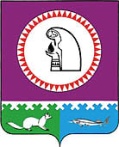 АДМИНИСТРАЦИЯ ГОРОДСКОГО ПОСЕЛЕНИЯ ОКТЯБРЬСКОЕОктябрьского районаХанты-Мансийского автономного округа-ЮгрыПОСТАНОВЛЕНИЕАДМИНИСТРАЦИЯ ГОРОДСКОГО ПОСЕЛЕНИЯ ОКТЯБРЬСКОЕОктябрьского районаХанты-Мансийского автономного округа-ЮгрыПОСТАНОВЛЕНИЕАДМИНИСТРАЦИЯ ГОРОДСКОГО ПОСЕЛЕНИЯ ОКТЯБРЬСКОЕОктябрьского районаХанты-Мансийского автономного округа-ЮгрыПОСТАНОВЛЕНИЕАДМИНИСТРАЦИЯ ГОРОДСКОГО ПОСЕЛЕНИЯ ОКТЯБРЬСКОЕОктябрьского районаХанты-Мансийского автономного округа-ЮгрыПОСТАНОВЛЕНИЕАДМИНИСТРАЦИЯ ГОРОДСКОГО ПОСЕЛЕНИЯ ОКТЯБРЬСКОЕОктябрьского районаХанты-Мансийского автономного округа-ЮгрыПОСТАНОВЛЕНИЕАДМИНИСТРАЦИЯ ГОРОДСКОГО ПОСЕЛЕНИЯ ОКТЯБРЬСКОЕОктябрьского районаХанты-Мансийского автономного округа-ЮгрыПОСТАНОВЛЕНИЕАДМИНИСТРАЦИЯ ГОРОДСКОГО ПОСЕЛЕНИЯ ОКТЯБРЬСКОЕОктябрьского районаХанты-Мансийского автономного округа-ЮгрыПОСТАНОВЛЕНИЕАДМИНИСТРАЦИЯ ГОРОДСКОГО ПОСЕЛЕНИЯ ОКТЯБРЬСКОЕОктябрьского районаХанты-Мансийского автономного округа-ЮгрыПОСТАНОВЛЕНИЕАДМИНИСТРАЦИЯ ГОРОДСКОГО ПОСЕЛЕНИЯ ОКТЯБРЬСКОЕОктябрьского районаХанты-Мансийского автономного округа-ЮгрыПОСТАНОВЛЕНИЕАДМИНИСТРАЦИЯ ГОРОДСКОГО ПОСЕЛЕНИЯ ОКТЯБРЬСКОЕОктябрьского районаХанты-Мансийского автономного округа-ЮгрыПОСТАНОВЛЕНИЕ«13»мая2014г.№107п.г.т. Октябрьскоеп.г.т. Октябрьскоеп.г.т. Октябрьскоеп.г.т. Октябрьскоеп.г.т. Октябрьскоеп.г.т. Октябрьскоеп.г.т. Октябрьскоеп.г.т. Октябрьскоеп.г.т. Октябрьскоеп.г.т. ОктябрьскоеЗаказчик___________________«___» ______ 20__ г.М.П.Поставщик____________________«___» ______ 20__ г.М.П.Наименование 
товара  (включая ассортимент и комплектацию товара)Ед. изм.Цена за ед. в 
руб. (с учетом 
НДС)   НДС в 
руб. Количество Сумма в руб. 
(с учетом НДС)Сумма НДС в руб.  Итого  Итого  Итого  Итого  Итого  Заказчик___________________«___» ______ 20__ г.М.П.Поставщик____________________«___» ______ 20__ г.М.П.п/п Наименование товара Ед. измеренияКоличествоСрок  
исполнения 
поставки Примечание Заказчик___________________«___» ______ 20__ г.М.П.Поставщик____________________«___» ______ 20__ г.М.П.№ п/пНаименование товараТехнические характеристики товараТехнические характеристики товараЕдиницы измеренияКоличество№ п/пНаименование товараКонкретное значение (требуется согласие участника закупок)Изменяемое значение (точное значение устанавливает участник закупок)Единицы измеренияКоличествоЗаказчик___________________«___» ______ 20__ г.М.П.Поставщик____________________«___» ______ 20__ г.М.П.Заказчик___________________«___» ______ 20__ г.М.П.Поставщик____________________«___» ______ 20__ г.М.П.Заказчик___________________«___» ______ 20_ г.М.П.Подрядчик____________________«___» ______ 20_ г.М.П.Заказчик___________________«___» ________ 20_ г.М.П.Подрядчик____________________«___» ________ 20_ г.М.П.Заказчик___________________«___» ________ 20_ г.М.П.Подрядчик____________________«___» _________ 20_ г.М.П.Заказчик___________________«___» ________ 20__ г.М.П.Исполнитель____________________«___» _________ 20__ г.М.П.№п/пПараметры требований к услугамКонкретные требования к услугам, указываемые муниципальным заказчиком(в таблице указаны рекомендации по заполнению.При подготовке каждого технического задания рекомендации удаляются муниципальным заказчиком)1Состав закупаемых услугконкретизируются Заказчиком2Объем закупаемых услугуказать меры объема, веса, времени, штук, периодичность, кв.м. и т.д.3Цели использования результатов услугконкретизируются Заказчиком4Требования по выполнению сопутствующих работ, оказанию сопутствующих услуг, поставкам необходимых товаров, в т.ч. оборудованияконкретизируются Заказчиком5Общие требования к оказанию услугуказываются обязательные требования ко всем работам независимо от вида и этапа6Требования к качеству услуг, качеству материалов, используемых при оказании услугконкретизируются Заказчиком7Требования к безопасности оказания услуг и безопасности результатов услугконкретизируются Заказчиком8Требования по передаче Заказчику технических и иных документов по завершению и сдаче услугконкретизируются Заказчиком9Требования по сопутствующему монтажу поставленного оборудования, пусконаладочным работам на месте у Заказчикаконкретизируются Заказчиком10Требования по техническому обучению Исполнителем персонала Заказчика работе на подготовленных по результатам оказания услуг объектахконкретизируются Заказчиком11Требования по объему гарантий качества услугуказать минимально приемлемые для Заказчика либо жестко установленные обязанности исполнителя в гарантийный период12Требования по сроку гарантий на результаты услугуказать минимально приемлемые для Заказчика либо жестко установленные сроки13Авторские правауказать условия о передаче Заказчику исключительных прав на объекты интеллектуальной собственности, возникшие в связи с исполнением обязательств Исполнителя по оказанию услуг14Правовое регулирование приобретения и использования закупаемых услугуказывается по усмотрению Заказчика для тех видов работ, в отношении которых законодательством Российской Федерации предусмотрены особые требования15Иные требования к услугам и условиям их оказания по усмотрению заказчикаконкретизируются ЗаказчикомЗаказчик___________________«___» ________ 20__ г.М.П.Исполнитель____________________«___» ________ 20__ г.М.П.№ Наименование услуги Ед. изм.ОбъемСрок  
исполнения 
Примечание Заказчик___________________«___» ________ 20__ г.М.П.Исполнитель____________________«___» ________ 20__ г.М.П.Заказчик___________________«___» ________ 20__ г.М.П.Исполнитель____________________«___» ________ 20__ г.М.П.